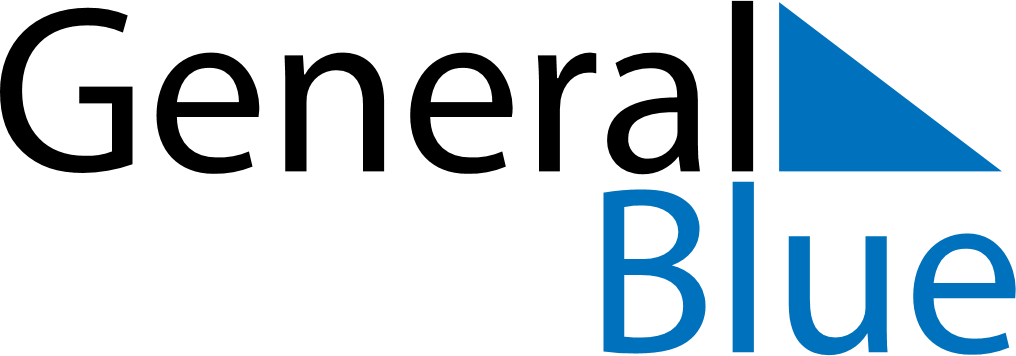 Quarter 1 of 2019Quarter 1 of 2019Quarter 1 of 2019Quarter 1 of 2019Quarter 1 of 2019Quarter 1 of 2019 January 2019 January 2019 January 2019MondayTuesdayTuesdayWednesdayThursdayFridaySaturdaySunday1123456788910111213141515161718192021222223242526272829293031 February 2019 February 2019 February 2019MondayTuesdayTuesdayWednesdayThursdayFridaySaturdaySunday123455678910111212131415161718191920212223242526262728 March 2019 March 2019 March 2019MondayTuesdayTuesdayWednesdayThursdayFridaySaturdaySunday123455678910111212131415161718191920212223242526262728293031